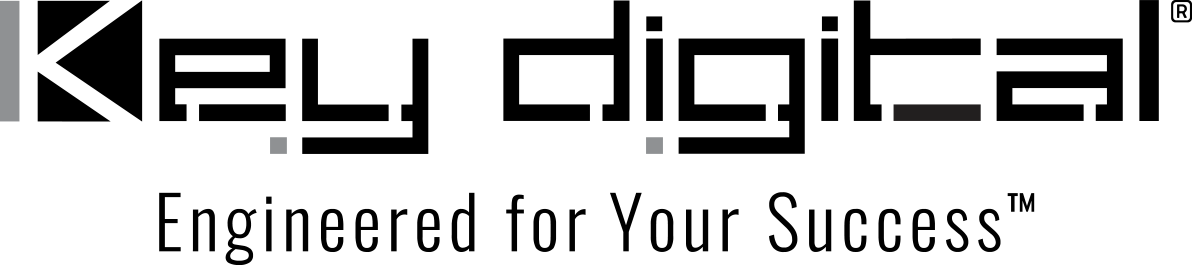 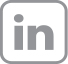 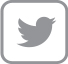 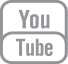 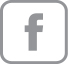 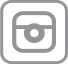 Contacts:Key DigitalMasha Lakhter, COO917.701.3238masha@keydigital.comClyne Media, Inc.Frank Wells, Senior Account Manager615.585.0597frank.wells@clynemedia.comKey Digital® announces Compass Control support for Inogeni’s Toggle and QSC’s MP-M — The Inogeni Toggle USB 3.0 Pro AV Switcher and QSC’s MP-M multizone music and paging mixers are now integrated into the family of hardware that can be managed by the Compass Control® Pro fully-integrated iOS control system —MOUNT VERNON, NY, July 20, 2023 – Key Digital®, an award-winning developer and manufacturer of leading-edge digital video processing and video signal distribution solutions, has announced extensions to the Compass Control® Pro fully-integrated iOS control system with IP-based control modules for the Inogeni Toggle USB switcher and the QSC MP-M Audio Router series. Inogeni’s Toggle USB 3.0 Pro AV Switcher is a 3x2 USB device with RS-232 control that allows users to switch three USB sources such as conference audio, webcams and camera switchers to destinations such as a conference room podium PC, conference table laptop or dedicated conference room host computer. A tap on the Compass Control GUI initiates an RS-232 command via an IP-based compatible master controller such as the Key Digital KD-MC1000 or the KD-CX800 IR / RS-232 over IP Control Interface.QSC’s MP-M series music and paging mixers are fixed architecture mixer/processors intended for retail and hospitality applications in which high-quality audio from various sources is routed to multiple zones. Live mixing functions are also supported for applications requiring sound reinforcement of entertainment, presentations or conferences. End users can now utilize the Compass Control MP-M module for GUI control of router / matrix switching, zone volume control / muting, and scene control.The Compass Control Pro system integrates a host of third-party gear for plug-and-play control with the Compass Control Pro host software facilitating management of an entire media and related device infrastructure spanning AV over IP, signage, lighting, automated window shades, HVAC, security and power. “These new modules expand the reach of unified control to two popular devices in wide use,” says Key Digital VP of product education and experience Jonathon Ferry. “We’re delighted to add Inogeni and QSC to the growing family of Compass Control Alliance Partners – now more than 120 partners strong.”The free Compass Control iOS Demo App, complete with functional market demos, is available for download on the Apple App Store. LinksKey Digital:  keydigital.comCompass ControlInogeni Toggle USB 3.0 Pro AV SwitcherQSC MP-M Audio Router…ends 667 wordsPhoto file 1: QSC_ui_screen.jpgPhoto caption 1: QSC’s MP-M series of multi-zone audio routers are now controllable within the Compass Control Pro ecosystem Photo file 2: Inogeni_ui_screen.jpegPhoto caption 2: Inogeni’s Toggle USB 3.0 Pro AV Switcher can now be controlled from a dedicated Compass Control Pro modulePhoto file 3: inogeni-toggle.pngPhoto caption 3: Inogeni’s 3x2 Toggle USB 3.0 Pro AV Switcher with RS-232 controlPhoto file 4: QSC_MP-M_front.jpgPhoto caption 4: QSC’s 8x4 MP-M40 and 16x8 MP-M80 Audio RoutersPhoto file 5: QSC_MP-M_rear.jpgPhoto caption 5: The rear panels of QSC’s MP-M40 and MP-M80 Audio RoutersAbout Key Digital:Established in 1999, Key Digital® designs and engineers intuitive digital A/V connectivity and control solutions that embody excellence. Key Digital delivers reliable, superior-quality, easily-implemented, versatile, high-performance products for corporate, education, government, house-of-worship, bar & restaurant, digital signage and residential A/V applications.  Founded by innovator Mike Tsinberg, holder of over 40 digital video and HDTV patents, Key Digital designs and engineers its products in-house at its USA headquarters in Mount Vernon, New York. The result of meticulous research, development and testing, Key Digital products showcase the company’s extensive, unparalleled technical knowledge and expertise, as well as its market-driven approach, serving as a partner to consultants, designers, and system integration firms in the A/V industry. Key Digital works as its clients’ extended engineering team, developing customized solutions for specific applications. Key Digital is an lnfoComm, CEDIA, CES, and NAHB award-winning manufacturer. Key Digital, Engineered For Your Success™For more information, visit our webpage at www.keydigital.com. Follow Key Digital on social media: